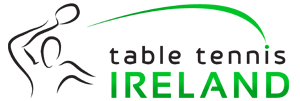 Joola Irish National Closed Championships 2023Sat 25th & Sun 26th March 2023Maynooth University Sports Centre, Maynooth, Co. Kildare(Irish Ranking Tournament – Class 1)Closing Date of Entries: 10am Wednesday 15th March 2023Referees: Arnold Morgan IU Assistant to the Referee: Niall O’Flaherty NU..................Column Break..................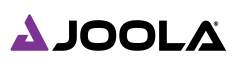 All entries are to be made online via the link below:https://tti.justgo.com/workbench/public/events?ref=FFFF939808B87996FFF258FA4DFFEE81A4D58585 * Please watch Table Tennis Ireland website for updates PLUS €3 per player Administration FeeEligibility CriteriaThe eligibility criteria for players in the National Closed Championships are as follows:Affiliated to the ITTA and in good standing andHold an Irish passport OR British passport from N.I. and/orBorn on the island of Ireland and/orHold proof of residence for 6 years or longerThe onus is on the player to prove their eligibility to enter any event, if requested to do so by the Tournament Referee, at or before the event.Format of Events: (Subject to sufficient entry numbers)Senior singles events: Groups to knockout (top two in each group advance to knockout). Top seeds in Men’s singles (up to eight seeds) and Women’s singles (up to four seeds) may be seeded directly into Knockout stage.Restricted Singles event:   is NOT a National Championship event.Junior events (U-19, U-15, U-13):First round groups, top two advancing to knockout, remainder to Plate event.  Where possible, subject to entry numbers, normal format of groups into groups into KO may apply in some events.  Playoffs will take place where possible.Boys’ & Girls’ U-19: Depending on entry numbers, up to top four seeds may receive a bye to KO/2nd Round stage (at discretion of tournament referee).Players can only play in one event, the Restricted Singles or the Para events on Sunday.Groups/times will be posted on the website two days before the tournament.All players and coaches are advised to check the Table Tennis Ireland website to confirm that all players are entered into the appropriate events.Joola Prime 3*** Plastic White Balls will be used at this event.Tournament RegulationsNo late entries will be accepted (as per Table Tennis Ireland policy). No refunds will be paid out after entries are entered into the draw format.Maximum entry numbers may apply to different events.  In the event of numbers being capped, the general rule of last in=first out will be applied, however, if necessary, certain events may also have entries restricted or rejected on the basis of ranking.Date of Birth required for all age-restricted events.No refunds for players who enter events for which they are not eligible: please check your entry form carefully.All matches will be played according to the Rules and Regulations of Table Tennis Ireland and the I.T.T.F.Competitors must be affiliated to Table Tennis Ireland. An affiliation check will be carried out by Table Tennis Ireland prior to the event.Players will be scratched if not present and ready to play when called upon.All competitors will be required to Umpire.The draw will be seeded in all main events. Byes may be allocated in Senior Singles and in U-18 events as per Table Tennis Ireland regulations.Matches will be “Best-of-5” (except early round Plate matches: “Best-of-3”)Group standings as per I.T.T.F. Regulation 3.7.5 for group competition.The decision of the Referee will be final on points of law and in all cases of dispute.  The decision of the Umpire will be final on points of fact.Due to the revised format, time between playing rounds will be condensed, and players should expect to play rounds in quick succession to each other.Under-13 designated Coach to be named at Check-in.                         In line with the TTI Data Protection Policy, which covers the use of photographic and video recording equipment at TTI events, permission for the use of such equipment must be sought from the Referee or Organising Committee. By entering this tournament, all participants accept that photographs or other recorded images (including live streaming) taken on behalf of TTI may be used in connection with the promotion of TTI events and activities, unless requested otherwise in advance by the participant, their parent / guardian or coach.Doping control tests may take place, more information on doping available on our website: https://tabletennisireland.ie/anti-doping/.Table Tennis Ireland including all its Branches, Leagues, Committees and others who are affiliated to Table Tennis Ireland reserves the right to cancel, postpone, discontinue or abandon any event or tournament at any time and for any reason whatsoever (hereinafter “an occurrence”). Where such an occurrence arises, the liability of Table Tennis Ireland shall be limited to a maximum of a refund of the entrance fees paid by the entrant. Table Tennis Ireland does not accept responsibility or liability for any associated and/or consequential losses (including, but not limited to travel or accommodation expenses), whether monetary or otherwise, incurred by the entrant. Table Tennis Ireland does not accept responsibility or liability in respect of any costs, expenses or other losses incurred by spectators, officials, coaches, members of the media or other attendees of any event or tournament.COVID-19 restrictions, protocols and conditions will be in place if required on the day.Acceptance of these Regulations is itself a condition of entryEventEventEventEligibilityEligibilityEligibilityEligibilityEligibilityMini-CadetMini-CadetMini-CadetBorn in 2010 or laterBorn in 2010 or laterBorn in 2010 or laterCadetCadetCadetBorn in 2008 or laterBorn in 2008 or laterBorn in 2008 or laterJuniorJuniorJuniorBorn in 2004 or laterBorn in 2004 or laterBorn in 2004 or laterU-21U-21U-21Born in 2001 or laterBorn in 2001 or laterBorn in 2001 or laterBorn in 2001 or laterBorn in 2001 or laterSeniorSeniorSeniorOpen to Mini Cadet players and older.Open to Mini Cadet players and older.Open to Mini Cadet players and older.Open to Mini Cadet players and older.Open to Mini Cadet players and older.RestrictedRestrictedRestrictedOutside Top 20 Men/Top 10 Women or equivalentOutside Top 20 Men/Top 10 Women or equivalentOutside Top 20 Men/Top 10 Women or equivalentOutside Top 20 Men/Top 10 Women or equivalentOutside Top 20 Men/Top 10 Women or equivalentParaParaParaStanding, Wheelchair and IntellectualStanding, Wheelchair and IntellectualStanding, Wheelchair and IntellectualStanding, Wheelchair and IntellectualStanding, Wheelchair and IntellectualPROVISIONAL EVENT START TIMESPROVISIONAL EVENT START TIMESPROVISIONAL EVENT START TIMESPROVISIONAL EVENT START TIMESPROVISIONAL EVENT START TIMESPROVISIONAL EVENT START TIMESPROVISIONAL EVENT START TIMESPROVISIONAL EVENT START TIMESPROVISIONAL EVENT START TIMESPROVISIONAL EVENT START TIMESSaturday 25thSaturday 25thSaturday 25thSunday 26thSunday 26thSunday 26thSunday 26thSunday 26thU21 Men’s & Women’sU21 Men’s & Women’s0900Junior Boys & GirlsJunior Boys & Girls0900Cadet Boy’s & GirlsCadet Boy’s & Girls0900Mini Cadet BoysMini Cadet Boys1000Men’s & Women’s GroupsMen’s & Women’s Groups1300Mini Cadet GirlsMini Cadet Girls1000Men’s Doubles           Women’s DoublesMen’s Doubles           Women’s Doubles1800Para EventsPara Events1200Restricted SinglesRestricted Singles1300Entry Fees (€) (add fees for each event entered to calculate total payment due)Entry Fees (€) (add fees for each event entered to calculate total payment due)Entry Fees (€) (add fees for each event entered to calculate total payment due)Entry Fees (€) (add fees for each event entered to calculate total payment due)Entry Fees (€) (add fees for each event entered to calculate total payment due)Entry Fees (€) (add fees for each event entered to calculate total payment due)Entry Fees (€) (add fees for each event entered to calculate total payment due)Entry Fees (€) (add fees for each event entered to calculate total payment due)Entry Fees (€) (add fees for each event entered to calculate total payment due)Entry Fees (€) (add fees for each event entered to calculate total payment due)Entry Fees (€) (add fees for each event entered to calculate total payment due)Entry Fees (€) (add fees for each event entered to calculate total payment due)Entry Fees (€) (add fees for each event entered to calculate total payment due)MSWSMDWDU-21ResParaU-13U-15U-19Fee(Senior)25252020252020Fee (Junior)15151515151515151515